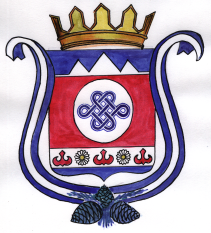  ПОСТАНОВЛЕНИЕ                                                                      JОП                                                                                    от «30» июля 2018 г.                                                                        № 21с. КаспаО «Внесение изменений в генеральный план МО Каспинское сельское поселение Шебалинского района Республики Алтай в части установления (изменения) границ населенных пунктов с. Каспа,  и внесения сведений в Единый государственный реестр недвижимости»В соответствии со ст. 9,24 Градостроительного кодекса Российской Федерации, с уставом МО Каспинское сельское поселение                                                             ПОСТАНОВЛЯЮ:Внести изменения в генеральный план МО Каспинское сельское поселение Шебалинского района Республики Алтай в части установления (изменения) границ населенных пунктов с. Каспа, и внесения сведений в Единый государственный реестр недвижимостиНастоящее постановление обнародовать на официальном информационном стенде не позднее 10-ти дневного срока со дня принятия. Настоящее постановление вступает в силу со дня его подписания.Контроль за исполнением настоящего постановления оставляю за собой.Глава сельской администрации МО Каспинское сельское поселение                                          А.Ю.Анакова 